Ålands lagtings beslut om antagande avLandskapslag om ändring av 2a § landskapslagen om tillämpning i landskapet Åland av riksförfattningar om socialvård	I enlighet med lagtingets beslut fogas till 2a § landskapslagen (1995:101) om tillämpning i landskapet Åland av riksförfattningar om socialvård, sådan den lyder i landskapslagen 2017/123, en ny 7 punkt som följer:2a §- - - - - - - - - - - - - - - - - - - - - - - - - - - - - - - - - - - - - - - - - - - - - - - - - - - -	7) De befogenheter som ett kommunalt organ har enligt lagen om klientavgifter inom social- och hälsovården, har kommunerna på Åland till den del förvaltningen grundar sig på landskapets behörighet på området.__________________	Denna lag träder i kraft den__________________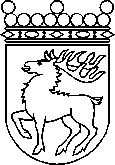 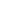 Ålands lagtingBESLUT LTB 29/2020BESLUT LTB 29/2020DatumÄrende2020-05-04LF 7/2019-2020	Mariehamn den 4 maj 2020	Mariehamn den 4 maj 2020Roger Nordlund  talmanRoger Nordlund  talmanIngrid Zetterman  vicetalmanBert Häggblomvicetalman